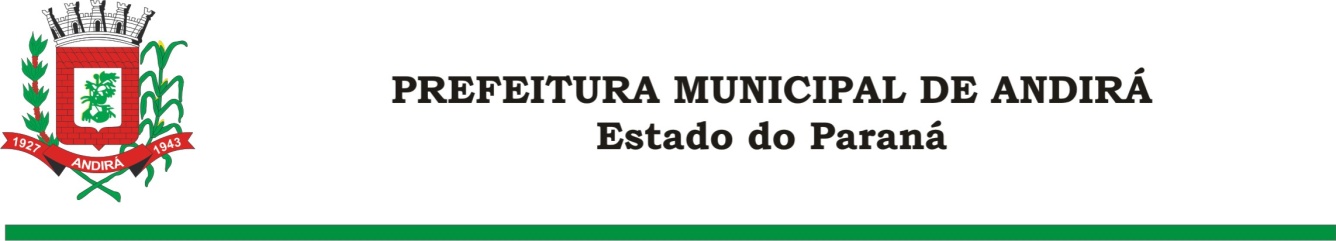 PORTARIA Nº. 16.482 DE 05 DE OUTUBRO DE 2022IONE ELISABETH ALVES ABIB, Prefeita Municipal de Andirá, Estado do Paraná, usando de suas atribuições que lhe são conferidas por lei e,		CONSIDERANDO a Portaria 16.054 de 10 de maio de 2022, a qual interrompeu o período de férias da Servidora, TATIANE APARECIDA MARCHIORI, a partir do dia 09 de maio de 2022,                R E S O L V E:      Art. 1º Conceder 08 dias remanescentes das férias, a partir do dia 10 de outubro de 2022, a servidora Pública Municipal, TATIANE APARECIDA MARCHIORI, ocupante do cargo de AGENTE ADMINISTRATIVO. A Servidora atualmente está lotada na Secretaria Municipal de Administração e Planejamento. Art. 2°- Esta Portaria entra em vigor na data de sua publicação.Art. 3º- Ficam revogadas as disposições em contrário.Paço Municipal Bráulio Barbosa Ferraz, Município de Andirá, Estado do Paraná, em 05 de outubro 2022, 79º da Emancipação Política.IONE ELISABETH ALVES ABIBPrefeita Municipal